АДМИНИСТРАЦИЯ 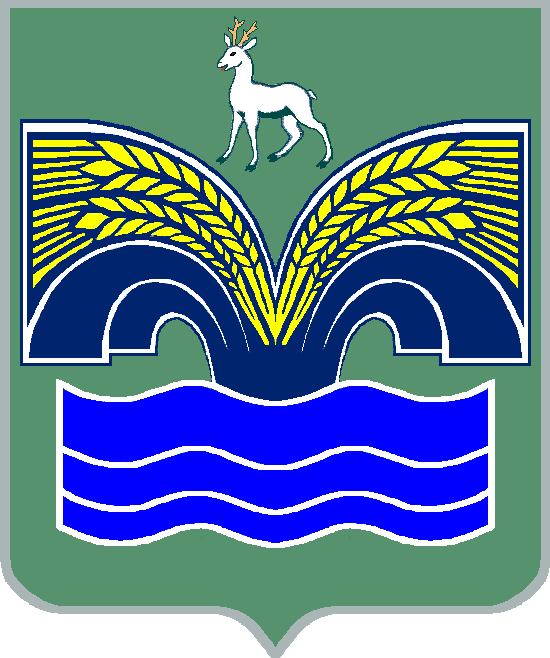 СЕЛЬСКОГО ПОСЕЛЕНИЯ ШИЛАНМУНИЦИПАЛЬНОГО РАЙОНА КРАСНОЯРСКИЙ САМАРСКОЙ ОБЛАСТИПОСТАНОВЛЕНИЕот 15 ноября2018года № 55О внесении изменений в состав комиссии по соблюдению требований к служебному поведению муниципальных служащих и урегулированию конфликта интересов в Администрации сельского поселения Шилан муниципального района Красноярский Самарской областиВ целях актуализации муниципальных правовых актов сельского поселения Шилан муниципального района Красноярский Самарской областио противодействии коррупции, администрация сельского поселения Шилан муниципального района Красноярский Самарской области ПОСТАНОВЛЯЕТ:1. Внести в состав комиссии по соблюдению требований к служебному поведению муниципальных служащих и урегулированию конфликта интересов в Администрации сельского поселения Шилан муниципального района Красноярский Самарской области, утвержденный постановлением Администрации сельского поселения Шилан муниципального района Красноярский Самарской области от 19.04.2016 № 12, изменение, изложив его в следующей редакции:«СОСТАВкомиссии по соблюдению требований к служебному поведению муниципальных служащих и урегулированию конфликта интересов в Администрации сельского поселения Шилан муниципального района Красноярский Самарской области2. Опубликовать настоящее постановление в газете «Красноярский вестник».3. Настоящее решение вступает в силу со дня его подписания.Глава сельского поселения Шиланмуниципального района Красноярский  Самарской области							И.А. ЧерноваЧернова Ирина АнатольевнаГлава сельского поселения Шилан, председатель комиссии;Белова ОльгаВалерьевнаспециалист 1 категории Администрации сельского поселения Шилан, заместитель председателя комиссии;ЛогиноваСветлана Геннадьевнаспециалист 1 категории Администрации сельского поселения Шилан, секретарь комиссии;КрасноваГалина Исаевнаспециалист 1 категории - главный бухгалтер Администрации сельского поселения Шилан;Дудникова Ольга Георгиевнасоциальный работник Автономной некоммерческой организации «Центр социального обслуживания населения Северного округа»(по согласованию).